Številka: U0203-54/2023/1Datum: 25. 4. 2023	 VABILOna srečanje, ki ga ob mednarodnem dnevu zdravja rastlin organizira Uprava RS za varno hrano, veterinarstvo in varstvo rastlinSrečanje bo potekalo 12. maj 2023 v dvorani Gozdarskega instituta Slovenije, Večna pot 2, Ljubljana.Organizacija Združenih narodov (OZN) je 12. maj razglasila za mednarodni dan zdravja rastlin. Glavni namen je ozaveščanje svetovne javnosti o pomenu zdravih rastlin, ki so osnovni pogoj za življenje, delovanje ekosistemov ter zagotavljanje zadostne in varne hrane. Bolezni in škodljivci rastlin uničujejo pridelke, zmanjšujejo razpoložljivost hrane, zvišujejo ceno hrane ter vplivajo na biotsko raznovrstnost in  naravo. Podnebne spremembe, mednarodna trgovina in potniška potovanja vplivajo na širjenje bolezni in škodljivcev rastlin. Na srečanju bo predstavljeno delo strokovnih služb in inšpektorjev za preprečevanje vnosa in širjenja škodljivih organizmov rastlin ter vloga posameznikov pri ohranjanju zdravih rastlin.  Program srečanja je v prilogi. Prisrčno vabljeni!					  Matjaž Guček                                                                                                generalni direktorUdeležbo prosimo potrdite do srede, 10. 5. 2023, Nini Pezdirec na e-naslov Nina.Pezdirec@gov.si.12. maj 2023Gozdarski inštitut Slovenije, Večna pot 2, LjubljanaProgram:9:30-9:45		Pozdravni nagovori10:00-10:20		Zdravje rastlin, naša skupna skrbdr. Alenka Zupančič, UVHVVR, Sektor za zdravje rastlin in rastlinski semenski material10:20-10:40		Zdrave rastline - večja prehranska varnost dr. Blaža Nahtigal, UVHVVR, Sektor za hrano in krmo10:40-11:00		Fitosanitarni preglednik na terenudr. Barbara Piškur, Simon Zidar, Gozdarski inštitut Slovenije11:00-11:30		Odmor za kavo11:30-11:50		Naloge fitosanitarnega inšpektorja Alenka Pivk, IVHVVR, Sektor za nadzor varstva rastlin11:50-12:20		Če preventiva ne pomaga …mag. Iris Škerbot, UVHVVR, Sektor za zdravje rastlin in rastlinski semenski material12:20-12:30		Zaključek srečanja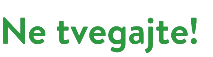 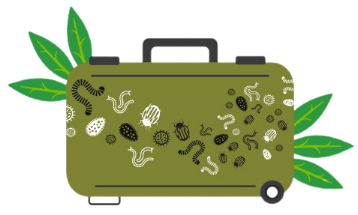 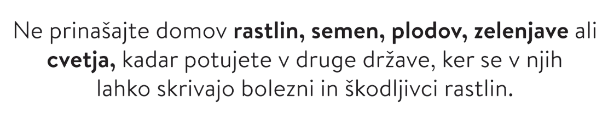 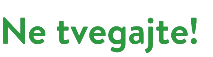 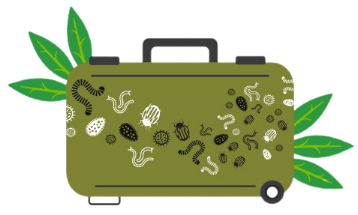 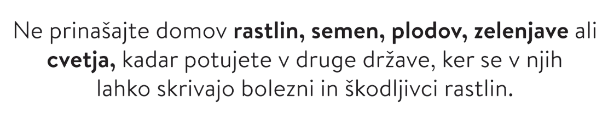 